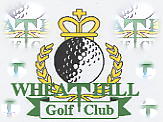 Minutes of the Meeting of 6th September  2017 – start time 9.00amPresent:	Ivor Lewis., Paul Wootton, Gerry Morgan, 		Pete Dunford, Alan Frith, Alan Forscutt, Rob Hardy. Keith BradlyApologies:	, Sean O'neil, David EynonMinutes:	The minutes for the August meeting were accepted. They were signed by IL Matters 	.Arising:												Seniors Invitation  23rd August, entries had reached 29 on the day .Help  had been obtained from the ladies’ section and AF had been instrumental in the smooth running of the competition, AFo reported a profit of £218 which had been donated to the BHF funds. The collective view was to retain the format for next year. 		Action closed 		In order to try an compile a register of qualifying Seniors and their contact details the 			Secretary was instructed to place a information sheet on the board outlining the requirement 		for voluntary details 							Action GM		PW had asked if we would receive any levy this year, the Captain reported back that we 		would but the amount was unspecified				Action IL		Lowest Gross AF proposed cancelling the award for lowest gross in the monthly 			medal. The committee agreed. The committee also agreed in not allowing a proposal to 		award first round score prizes in the Seniors Championship		Action Closed		Xmas Lunch / Dinner  AFo proposed a 3 man team competition followed by lunch on 		the 6th December. The cost would be £20 (lunch £16 3 courses) with a shotgun start. 													Action AFo				P Revell had resigned his playing membership AF to contact AE about possible life membership.									Action AF		The mound on the 18th green obscures the view from the clubhouse, however it will stay												 Action ClosedCaptain's Report		The team had won one, lost one and drawn a further match since the last report Vice Captain's Report	The Vice Captain had nothing further to report.  Treasurer's Report:		The August medal made a loss of £52.50, whilst the Invitation Open yielded a profit of 			£20.00.		Looking through the accounts for the 2015/16 season the Medals made a total loss of £248.00 		for the 8 Medals that were played, average loss of £31.00.		It is very similar for this season 2016/17. The 8 medals held thus far have made a loss of 			£247.50.with the September Medal yet to be played.					AUGUST 2017	 July 2017 		August 2016		Seniors Petty Cash 		£ 60.23	 £ 92.73 		£ 39.23		Seniors Bank			 £ 829.49 	£ 829.49 		£ 1473.43		Seniors Total			 £ 889.72	 £ 922.22		 £ 1512.66Competition 	Secretary		The Philpott pairs has concluded with Pete Moxham and Richard Soper emerging as 			winners and the Admiral Thring should conclude very soon, he will report on both fully 			when the Thring is concluded.		The Inter-Village has a few entries but more are needed, please remember definition of 			village is very loose for this competition.		The Rose Bowl draw is on the board after Al’s mail achieved the two extra required. 		The pre-AGM Every Ones a Winner on Friday 10th November will require prizes and as 		Paul has some stock he suggested  that once numbers entered are known Paul is made aware 		and can purchase prizes to match numbers.			There are no other competition issues to consider other than already on the agenda.		The remainder of my report relates to his position on the committee some of which he has 		previously conveyed to Ivor and Gerry by email.		"Most of you will be aware I suffer from acute arthritis which this summer has not relented as 		in previous years. I have tried almost all remedies and have one last option which is a 			consultant in London that I will be seeing in the next month or so. In the meantime, I have 		reluctantly decided to stop playing golf for at least the remainder of the year and will make a 		final decision once I have seen the benefit (or not) of what the consultant can suggest.		This means my visits to the club will be limited and may hamper my ability to manage the six 		or more competitions from now through the winter months into next Spring. For this reason if 		the committee think an active playing member will better manage the competitions I will 			stand aside in favour of that person.		I will attend the October meeting and carry out the duties up to that point to allow the 			committee time to decide the best way forward for the Competition Secretary role.		My apologies for any inconvenience caused"		The committee wasted no time in wishing Rob well in the coming months but would like him 		to stay on in his committee position. AF and KB responded by offering to assist him in 			anyway possibleHandicap Secretary	`	Handicaps Committee Not met although issues need to be sorted!		Handicap request .Pete Wescott reduction application. . Needs to submit supplementaries, 		AF to advise procedure							Action AF		August stableford results tabled. 75 scores entered, 76 cards and 79 paid, 2 paid as they felt 		obliged but did not go out. Ian Fraser did not enter a card and Ken Argent was missed by the 		pro-shop. Figures incorrect yet again, however club laptop is now operational!Away Day Organiser 		PD informed the next event would be West Wilts followed by a final event at HonitonAvalon League Captain		Sean was not present at the meetingCorrespondenceA.O.B.:-	Some members believed the steps on the 11th tee were incorrectly placed, however the committee declined to take any action	The fund raising event was scheduled for  16th September and some members thought an improvement to the power cleaner may be a good idea.  Post meeting note the event had been postponed till the end of October and the funds were aimed at providing additional ball cleaning stations. 									Buggies and medical exemptions, the committee needed help in clarifying the duration of medical exemptions allowing the use of buggies in competitions. It was suggested that unless explicit on the certificate a maximum of 6 months should be adopted. IL to bring to the attention of MCM								Action IL	The position of next year's Vice Captain had been offered to Mike Stayner who had accepted, Also AF had agreed to stand again as handicap secretaryThere being no further business the meeting closed at 10-35am The date of the next meeting is on Monday October 16th 9.00am in the Jubilee Room